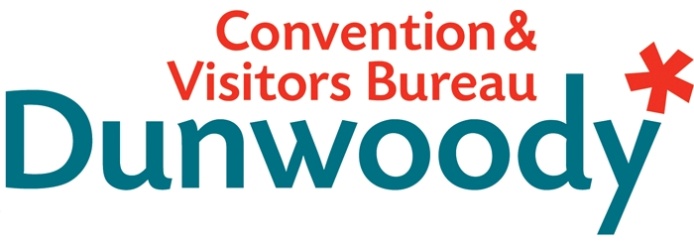 First Quarter Board MeetingJanuary 28, 201511:30 a.m. – 1:00 p.m.Meeting Agenda:Meeting Called to OrderMinutes			October 22, 2014Committee ReportsExecutive				Peter Dunn Personnel				Michael BryanFinance				Bill Grant Director’s Report				Katie BishopOld Business41 Perimeter Center Office Lease CVBD Logo Presentation   New Business2015 Executive Committee Slate of Officers Product Development Research Study 2014 Year in Review Report Adjourn 